Symposium Program Draft 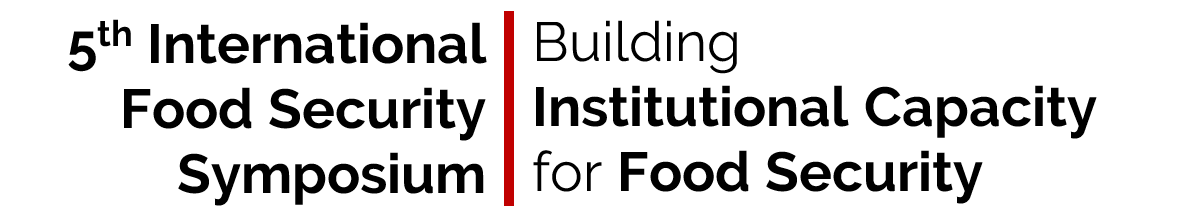 TuesdayApril 2, 2019 	Morning SessionApril 2, 2019 	Morning SessionApril 2, 2019 	Morning Session	Contact8:30 – 9:00 AMRegistration, Coffee/Tea and PastriesRegistration, Coffee/Tea and PastriesHeritage Room9:00 – 10:15 AMOpening RemarksOpening RemarksMonsanto RoomPaul McNamaraPaul McNamaraPaul McNamaraDean Kimberlee KidwellDean Kimberlee KidwellDean Kimberlee KidwellCollege of ACES, University of Illinois at Urbana-ChampaignCollege of ACES, University of Illinois at Urbana-Champaign9:15-10:15Dr. Saweda Liverpool-TasieDr. Saweda Liverpool-TasieDr. Saweda Liverpool-TasieDepartment of  Agricultural, Food, and Resource Economics, Michigan State Department of  Agricultural, Food, and Resource Economics, Michigan State 10:15 – 10:30 AMCoffee and Tea BreakCoffee and Tea BreakHeritage Room10:30 – 11:45 AMSession I: Information and Communication Technologies to Strengthen Institutions for Food SecuritySession I: Information and Communication Technologies to Strengthen Institutions for Food SecurityMonsanto RoomAccelerating technical change through video-mediated agricultural extension: Evidence from EthiopiaAccelerating technical change through video-mediated agricultural extension: Evidence from EthiopiaAccelerating technical change through video-mediated agricultural extension: Evidence from EthiopiaSimrin Makhija, International Food Policy Research InstituteSimrin Makhija, International Food Policy Research InstituteAgriculture extension by radio: Experiences from Semi-Arid KenyaAgriculture extension by radio: Experiences from Semi-Arid KenyaAgriculture extension by radio: Experiences from Semi-Arid KenyaFiona Mwaniki, Kilimo Media InternationalFiona Mwaniki, Kilimo Media InternationalExploring Videos for Extension: Experiences from the FieldExploring Videos for Extension: Experiences from the FieldExploring Videos for Extension: Experiences from the FieldAgReach:  SANE + Winter Break Trip AgReach:  SANE + Winter Break Trip 12:00-1:00PMLunch Break/Poster SessionLunch Break/Poster SessionHeritage RoomApril 2, 2019	Afternoon SessionApril 2, 2019	Afternoon SessionApril 2, 2019	Afternoon SessionApril 2, 2019	Afternoon SessionApril 2, 2019	Afternoon Session1:00 – 2:30 PMSession II: Approaches to Building Capacity in Research and ExtensionSession II: Approaches to Building Capacity in Research and ExtensionSession II: Approaches to Building Capacity in Research and ExtensionMonsanto RoomMonsanto RoomBuilding Capacity in Extension: Co-creation of Gender Training MaterialsBuilding Capacity in Extension: Co-creation of Gender Training MaterialsBuilding Capacity in Extension: Co-creation of Gender Training MaterialsBuilding Capacity in Extension: Co-creation of Gender Training MaterialsBuilding Capacity in Extension: Co-creation of Gender Training MaterialsAnna Snider, Land O’ Lakes Anna Snider, Land O’ Lakes Anna Snider, Land O’ Lakes Anna Snider, Land O’ Lakes Experiences from the Soybean Innovation LabExperiences from the Soybean Innovation LabExperiences from the Soybean Innovation LabExperiences from the Soybean Innovation LabExperiences from the Soybean Innovation LabPeter Goldsmith, University of Illinois/Soybean Innovation LabPeter Goldsmith, University of Illinois/Soybean Innovation LabPeter Goldsmith, University of Illinois/Soybean Innovation LabPeter Goldsmith, University of Illinois/Soybean Innovation LabStrengthening Agricultural and Nutrition Extension: Exploring the Theory of Change and the Strengthening Approach in MalawiStrengthening Agricultural and Nutrition Extension: Exploring the Theory of Change and the Strengthening Approach in MalawiStrengthening Agricultural and Nutrition Extension: Exploring the Theory of Change and the Strengthening Approach in MalawiStrengthening Agricultural and Nutrition Extension: Exploring the Theory of Change and the Strengthening Approach in MalawiStrengthening Agricultural and Nutrition Extension: Exploring the Theory of Change and the Strengthening Approach in MalawiPaul McNamara, AgReachPaul McNamara, AgReachPaul McNamara, AgReachPaul McNamara, AgReach2:30 – 2:45 PMCoffee and Tea BreakCoffee and Tea BreakCoffee and Tea BreakHeritage RoomHeritage Room2:45 – 4:00 PMSession III: Strengthening Higher Education InstitutionsSession III: Strengthening Higher Education InstitutionsSession III: Strengthening Higher Education InstitutionsMonsanto RoomMonsanto RoomCapacity Development in Agricultural Engineering at Njala UniversityCapacity Development in Agricultural Engineering at Njala UniversityCapacity Development in Agricultural Engineering at Njala UniversityCapacity Development in Agricultural Engineering at Njala UniversityCapacity Development in Agricultural Engineering at Njala UniversityRichard Cooke, University of IllinoisRichard Cooke, University of IllinoisRichard Cooke, University of IllinoisNeed assessment for mid- career value chain based curriculum for agricultural extension in Njala University Sierra LeoneNeed assessment for mid- career value chain based curriculum for agricultural extension in Njala University Sierra LeoneNeed assessment for mid- career value chain based curriculum for agricultural extension in Njala University Sierra LeoneNeed assessment for mid- career value chain based curriculum for agricultural extension in Njala University Sierra LeoneNeed assessment for mid- career value chain based curriculum for agricultural extension in Njala University Sierra LeoneOladele Idowu, Sasakawa Africa Fund for Extension EthiopiaOladele Idowu, Sasakawa Africa Fund for Extension EthiopiaOladele Idowu, Sasakawa Africa Fund for Extension EthiopiaOladele Idowu, Sasakawa Africa Fund for Extension EthiopiaExperiences of UC-Davis RIFA programExperiences of UC-Davis RIFA programExperiences of UC-Davis RIFA programExperiences of UC-Davis RIFA programExperiences of UC-Davis RIFA programKathryn Lincoln, University of California-DavisKathryn Lincoln, University of California-DavisKathryn Lincoln, University of California-DavisKathryn Lincoln, University of California-DavisStrengthening Partnerships for Higher Education – The SPHEIR ApproachStrengthening Partnerships for Higher Education – The SPHEIR ApproachStrengthening Partnerships for Higher Education – The SPHEIR ApproachStrengthening Partnerships for Higher Education – The SPHEIR ApproachStrengthening Partnerships for Higher Education – The SPHEIR ApproachHitomi Ho, AgReachHitomi Ho, AgReachHitomi Ho, AgReachHitomi Ho, AgReach4:00 – 5:00 PMImproving Service Delivery and Transforming Institutions in Fragile States; Towards a More Politically-Informed ApproachImproving Service Delivery and Transforming Institutions in Fragile States; Towards a More Politically-Informed ApproachImproving Service Delivery and Transforming Institutions in Fragile States; Towards a More Politically-Informed ApproachMonsanto RoomMonsanto RoomDr. Edward Laws, Senior Research Associate, Overseas Development InstituteDr. Edward Laws, Senior Research Associate, Overseas Development InstituteDr. Edward Laws, Senior Research Associate, Overseas Development Institute5:00 – 6:00 PMReceptionReceptionReceptionHeritage RoomHeritage RoomWednesdayApril 3, 2019 	Morning SessionApril 3, 2019 	Morning SessionApril 3, 2019 	Morning SessionApril 3, 2019 	Morning SessionApril 3, 2019 	Morning SessionApril 3, 2019 	Morning SessionContact8:30 – 9:00 AMRegistration, Coffee/Tea and PastriesRegistration, Coffee/Tea and PastriesRegistration, Coffee/Tea and PastriesRegistration, Coffee/Tea and PastriesHeritage RoomHeritage Room9:00 – 10:15 AMSession IV: Research Informing Institutional Approaches to Agricultural DevelopmentSession IV: Research Informing Institutional Approaches to Agricultural DevelopmentSession IV: Research Informing Institutional Approaches to Agricultural DevelopmentSession IV: Research Informing Institutional Approaches to Agricultural DevelopmentMonsanto RoomMonsanto RoomUsing network analysis to advance understanding and integration of knowledge domains in agroforestry researchUsing network analysis to advance understanding and integration of knowledge domains in agroforestry researchUsing network analysis to advance understanding and integration of knowledge domains in agroforestry researchUsing network analysis to advance understanding and integration of knowledge domains in agroforestry researchUsing network analysis to advance understanding and integration of knowledge domains in agroforestry researchUsing network analysis to advance understanding and integration of knowledge domains in agroforestry researchSarah Brown,  University of IllinoisSarah Brown,  University of IllinoisSarah Brown,  University of IllinoisSarah Brown,  University of IllinoisSarah Brown,  University of IllinoisInternationally comparable metrics for agricultural extension: Potential indicators, data sources, and emerging patternsInternationally comparable metrics for agricultural extension: Potential indicators, data sources, and emerging patternsInternationally comparable metrics for agricultural extension: Potential indicators, data sources, and emerging patternsInternationally comparable metrics for agricultural extension: Potential indicators, data sources, and emerging patternsInternationally comparable metrics for agricultural extension: Potential indicators, data sources, and emerging patternsInternationally comparable metrics for agricultural extension: Potential indicators, data sources, and emerging patternsSimrin Makhija, International Food Policy Research InstituteSimrin Makhija, International Food Policy Research InstituteSimrin Makhija, International Food Policy Research InstituteSimrin Makhija, International Food Policy Research InstituteSimrin Makhija, International Food Policy Research InstituteWhen does information make a difference?  A field experiment with farm-specific soil information in Tanzania.  When does information make a difference?  A field experiment with farm-specific soil information in Tanzania.  When does information make a difference?  A field experiment with farm-specific soil information in Tanzania.  When does information make a difference?  A field experiment with farm-specific soil information in Tanzania.  When does information make a difference?  A field experiment with farm-specific soil information in Tanzania.  When does information make a difference?  A field experiment with farm-specific soil information in Tanzania.  Hope Michelson, University of IllinoisHope Michelson, University of IllinoisHope Michelson, University of IllinoisHope Michelson, University of IllinoisDoes participation in a climate-smart agriculture program enhance environmental sustainability and food security? Evidence from southern MalawiDoes participation in a climate-smart agriculture program enhance environmental sustainability and food security? Evidence from southern MalawiDoes participation in a climate-smart agriculture program enhance environmental sustainability and food security? Evidence from southern MalawiDoes participation in a climate-smart agriculture program enhance environmental sustainability and food security? Evidence from southern MalawiDoes participation in a climate-smart agriculture program enhance environmental sustainability and food security? Evidence from southern MalawiDoes participation in a climate-smart agriculture program enhance environmental sustainability and food security? Evidence from southern MalawiFestus Amadu, AgReachFestus Amadu, AgReachFestus Amadu, AgReachFestus Amadu, AgReachFestus Amadu, AgReach10:15 – 10:30 AMCoffee and Tea Break                                                                          Heritage RoomCoffee and Tea Break                                                                          Heritage RoomCoffee and Tea Break                                                                          Heritage RoomCoffee and Tea Break                                                                          Heritage RoomCoffee and Tea Break                                                                          Heritage Room10:30 – 11:00 AMJitter Talks—Lightning Talks with Coffee Jitter Talks—Lightning Talks with Coffee Jitter Talks—Lightning Talks with Coffee Jitter Talks—Lightning Talks with Coffee Heritage RoomHeritage RoomBest Practice for Using Nutrition and Gender Measurement Tools in ZambiaBest Practice for Using Nutrition and Gender Measurement Tools in ZambiaBest Practice for Using Nutrition and Gender Measurement Tools in ZambiaBest Practice for Using Nutrition and Gender Measurement Tools in ZambiaBest Practice for Using Nutrition and Gender Measurement Tools in ZambiaBest Practice for Using Nutrition and Gender Measurement Tools in Zambia Mulako Kabisa, Indaba Agricultural Policy Research Institute  Mulako Kabisa, Indaba Agricultural Policy Research Institute  Mulako Kabisa, Indaba Agricultural Policy Research Institute  Mulako Kabisa, Indaba Agricultural Policy Research Institute  Mulako Kabisa, Indaba Agricultural Policy Research Institute Assessing Early-Stage Agricultural Technologies for Gender Sensitivity—Experience conducting gender technology assessments in Cambodia, Bangladesh and Burkina FasoAssessing Early-Stage Agricultural Technologies for Gender Sensitivity—Experience conducting gender technology assessments in Cambodia, Bangladesh and Burkina FasoAssessing Early-Stage Agricultural Technologies for Gender Sensitivity—Experience conducting gender technology assessments in Cambodia, Bangladesh and Burkina FasoAssessing Early-Stage Agricultural Technologies for Gender Sensitivity—Experience conducting gender technology assessments in Cambodia, Bangladesh and Burkina FasoAssessing Early-Stage Agricultural Technologies for Gender Sensitivity—Experience conducting gender technology assessments in Cambodia, Bangladesh and Burkina FasoAssessing Early-Stage Agricultural Technologies for Gender Sensitivity—Experience conducting gender technology assessments in Cambodia, Bangladesh and Burkina FasoMaria Jones, University of IllinoisMaria Jones, University of IllinoisMaria Jones, University of IllinoisMaria Jones, University of IllinoisMaria Jones, University of IllinoisAddressing the Gap – Numeracy Levels of ExtensionistsAddressing the Gap – Numeracy Levels of ExtensionistsAddressing the Gap – Numeracy Levels of ExtensionistsAddressing the Gap – Numeracy Levels of ExtensionistsAddressing the Gap – Numeracy Levels of ExtensionistsAddressing the Gap – Numeracy Levels of ExtensionistsNicole Lee, University of IllinoisNicole Lee, University of IllinoisNicole Lee, University of IllinoisNicole Lee, University of IllinoisNicole Lee, University of IllinoisMobile Strengthening Tools: Apps for Agricultural Development Mobile Strengthening Tools: Apps for Agricultural Development Mobile Strengthening Tools: Apps for Agricultural Development Mobile Strengthening Tools: Apps for Agricultural Development Mobile Strengthening Tools: Apps for Agricultural Development Mobile Strengthening Tools: Apps for Agricultural Development Paul McNamara, AgReachPaul McNamara, AgReachPaul McNamara, AgReachPaul McNamara, AgReachPaul McNamara, AgReachPaul McNamara, AgReach11:00-11:40Expert Panel – The Future of Food (In)SecurityExpert Panel – The Future of Food (In)SecurityExpert Panel – The Future of Food (In)SecurityExpert Panel – The Future of Food (In)SecurityHeritage RoomHeritage RoomAnna Snider – Land O’ Lakes Saweda Liverpool-Tasie, Michigan State UniversityPaul McNamara – AgReach Alex Winter-Nelson, University of IllinoisAnna Snider – Land O’ Lakes Saweda Liverpool-Tasie, Michigan State UniversityPaul McNamara – AgReach Alex Winter-Nelson, University of IllinoisAnna Snider – Land O’ Lakes Saweda Liverpool-Tasie, Michigan State UniversityPaul McNamara – AgReach Alex Winter-Nelson, University of IllinoisAnna Snider – Land O’ Lakes Saweda Liverpool-Tasie, Michigan State UniversityPaul McNamara – AgReach Alex Winter-Nelson, University of Illinois11:40-12:00 PM Closing Remarks                             Paul McNamaraTo-Go Lunch Closing Remarks                             Paul McNamaraTo-Go Lunch Closing Remarks                             Paul McNamaraTo-Go Lunch Closing Remarks                             Paul McNamaraTo-Go Lunch Heritage RoomHeritage Room